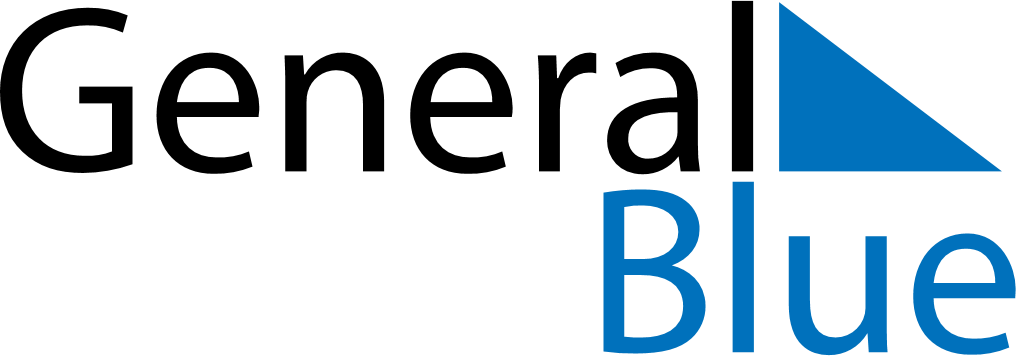 May 2024May 2024May 2024BangladeshBangladeshSUNMONTUEWEDTHUFRISAT1234May Day5678910111213141516171819202122232425Buddha’s Birthday262728293031